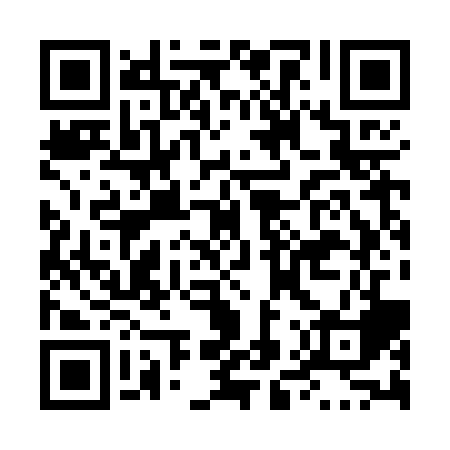 Ramadan times for Bergman, Alberta, CanadaMon 11 Mar 2024 - Wed 10 Apr 2024High Latitude Method: Angle Based RulePrayer Calculation Method: Islamic Society of North AmericaAsar Calculation Method: HanafiPrayer times provided by https://www.salahtimes.comDateDayFajrSuhurSunriseDhuhrAsrIftarMaghribIsha11Mon6:206:207:561:435:347:327:329:0812Tue6:186:187:541:435:357:347:349:1013Wed6:156:157:511:435:377:357:359:1214Thu6:136:137:491:435:387:377:379:1415Fri6:106:107:471:425:407:397:399:1616Sat6:076:077:441:425:417:417:419:1817Sun6:056:057:421:425:437:437:439:2018Mon6:026:027:391:415:447:457:459:2219Tue5:595:597:371:415:467:477:479:2420Wed5:575:577:341:415:477:487:489:2621Thu5:545:547:321:415:497:507:509:2822Fri5:515:517:301:405:507:527:529:3023Sat5:495:497:271:405:527:547:549:3324Sun5:465:467:251:405:537:567:569:3525Mon5:435:437:221:395:547:587:589:3726Tue5:405:407:201:395:567:597:599:3927Wed5:385:387:171:395:578:018:019:4128Thu5:355:357:151:385:598:038:039:4329Fri5:325:327:121:386:008:058:059:4630Sat5:295:297:101:386:018:078:079:4831Sun5:265:267:081:386:038:098:099:501Mon5:235:237:051:376:048:108:109:522Tue5:215:217:031:376:058:128:129:553Wed5:185:187:001:376:078:148:149:574Thu5:155:156:581:366:088:168:169:595Fri5:125:126:561:366:098:188:1810:026Sat5:095:096:531:366:118:198:1910:047Sun5:065:066:511:366:128:218:2110:078Mon5:035:036:481:356:138:238:2310:099Tue5:005:006:461:356:148:258:2510:1210Wed4:574:576:441:356:168:278:2710:14